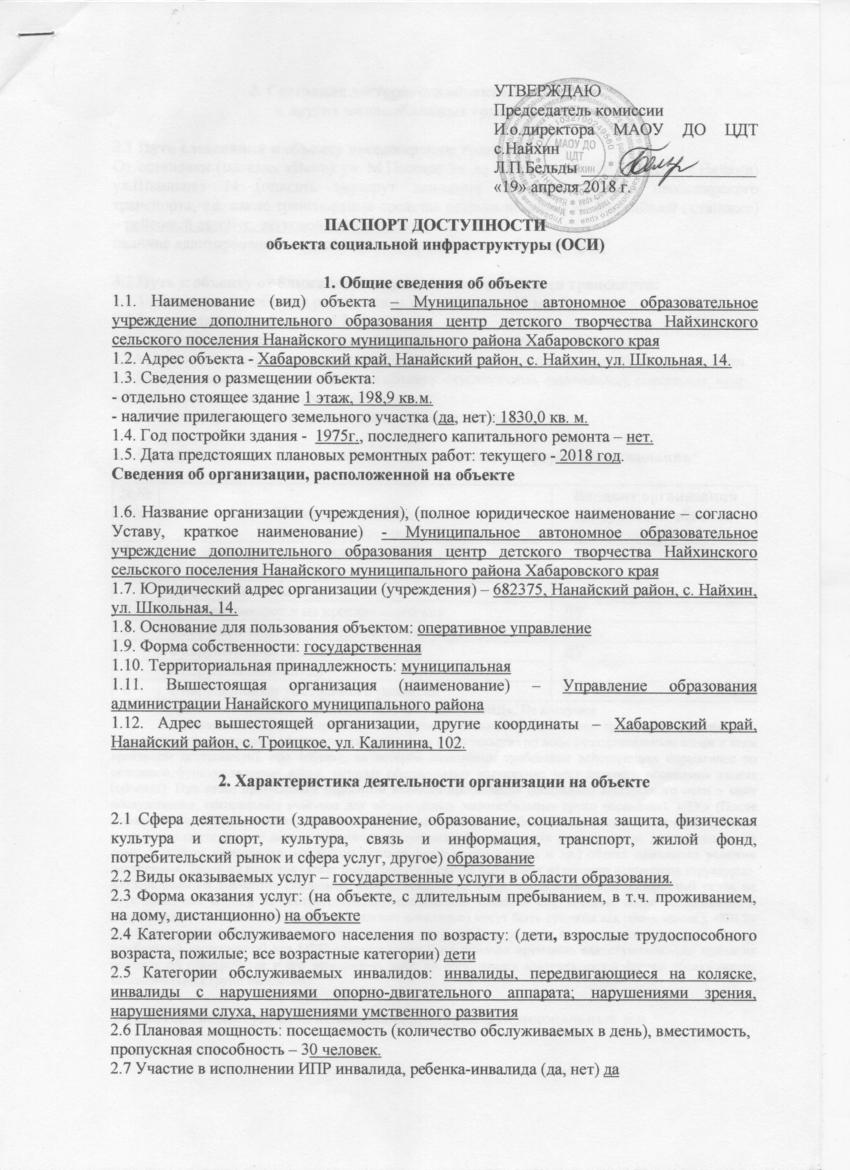 3. Состояние доступности объекта для инвалидови других маломобильных групп населения3.1 Путь следования к объекту пассажирским транспортомОт остановки (магазин «Ван») ул. М.Пассара 9в до объекта (МАОУ ДО ЦДТ с.Найхин) ул.Школьная 14 (описать маршрут движения с использованием пассажирского транспорта, т.е. какие транспортные средства останавливаются на ближайшей остановке) – рейсовый автобус, легковой автотранспортналичие адаптированного пассажирского транспорта к объекту – нет.3.2 Путь к объекту от ближайшей остановки пассажирского транспорта:3.2.1 расстояние до объекта от остановки транспорта – 600 м3.2.2 время движения (пешком) 7 мин.3.2.3 наличие выделенного от проезжей части пешеходного пути (да, нет).3.2.4 Перекрестки: нерегулируемые; регулируемые, со звуковой сигнализацией, таймером; нет3.2.5 Информация на пути следования к объекту: акустическая, тактильная, визуальная; нет3.2.6 Перепады высоты на пути: ест, нетИх обустройство для инвалидов на коляске: да, нет3.3 Организация доступности объекта для инвалидов – форма обслуживания** - указывается один из вариантов: «А», «Б», «ДУ», «ВНД», Не доступен* - указывается один из вариантов: «А» (объект, на котором выполнены требования действующих нормативных документов в области проектирования и строительства по всем функциональным зонам и всем критериям доступности), «Б» (объект, на котором выполнены требования действующих нормативов по основным функциональным зонам, которые обеспечивают достижение мест целевого посещения здания (объекта). При этом, приемлемым вариантом является организация специально выделенного пути и мест обслуживания, специальных участков для обслуживания маломобильных групп населения), «ДУ» (После исполнения организационного решения об альтернативной форме обслуживания (при обеспечении доступа с помощью постороннего лица, в том числе сотрудника учреждения, так и иным путем: дистанционно, на дому, в другом учреждении, на другом объекте данного учреждения и др.) объект признается условно доступным. Такое же решение может быть принято в случае выявления на объекте параметров структурно-функциональных элементов (например, наклон пандуса на входе, продольный или поперечный уклон на пути движения и т.п.), не соответствующих требованиям СНиП и СП, которые после согласования с потребителем (с общественными организациями инвалидов) могут быть приняты как приемлемые.), «ВНД» (в случае неисполнения требований нормативных документов в области проектирования и строительства (требований доступности) для МГН объект должен быть признан временно недоступным – до принятия решения об обустройстве и его исполнения, либо до организации альтернативной формы обслуживания маломобильных групп населения)3.4 Состояние доступности основных структурно-функциональных зон** Указывается: ДП-В– доступно полностью всем; ДП-И (К, О, С, Г, У) – доступно полностью избирательно (указать категории инвалидов); ДЧ-В– доступно частично всем; ДЧ-И (К, О, С, Г, У) – доступно частично избирательно (указать категории инвалидов);ДУ– доступно условно, ВНД–временно недоступно3.5. ИТОГОВОЕ ЗАКЛЮЧЕНИЕ о состоянии доступности ОСИ: Объект доступен условно для колясочников и слепых (слабовидящих), по причине того, что санитарно-гигиеническая комната и система информации не соответствует требованиям, реконструкция санитарно-гигиенической комнаты по техническим показателям не возможна, ДУ (К, С); для всех других категорий объект доступен полностью, ДП-И (О, Г, У).4. Управленческое решение4.1. Рекомендации по адаптации основных структурных элементов объекта:*- указывается один из вариантов (видов работ): не нуждается; ремонт (текущий, капитальный); индивидуальное решение с ТСР; технические решения невозможны – организация альтернативной формы обслуживания4.2. Период проведения работ – 2018- 2030 г.г.4.3.Ожидаемый результат (по состоянию доступности) после выполнения работ по адаптации ДЧ (К. С), ДП (О.Г, У).(Оценка результата исполнения плана по адаптации объекта социальной инфраструктуры к потребностям инвалидов и других маломобильных групп населения)4.4. Для принятия решения требуется, не требуется (нужное подчеркнуть):4.4.1. Согласование на Комиссии _________________________________________(наименование Комиссии по координации деятельности в сфере обеспечения доступной среды жизнедеятельности для инвалидов и других МГН)4.4.2. Согласование работ с надзорными органами (в сфере проектирования и строительства, архитектуры, охраны памятников, другое - указать)_________________________________________________________________________4.4.3. техническая экспертиза; разработка проектно-сметной документации;4.4.4. согласование с вышестоящей организацией (собственником объекта);4.4.5. другое ____________________________________________________________________4.5. Информация может быть размещена (обновлена) на Карте доступности Хабаровского края: zhit-vmeste.ru, обновлена: 10.12.2018 год_____________________(наименование сайта, портала)5. Особые отметкиПаспорт сформирован на основании:1. Анкеты (информации об объекте) от «19» апреля 2018 г.,2. Акт обследования объекта от «19» апреля 2018 г.,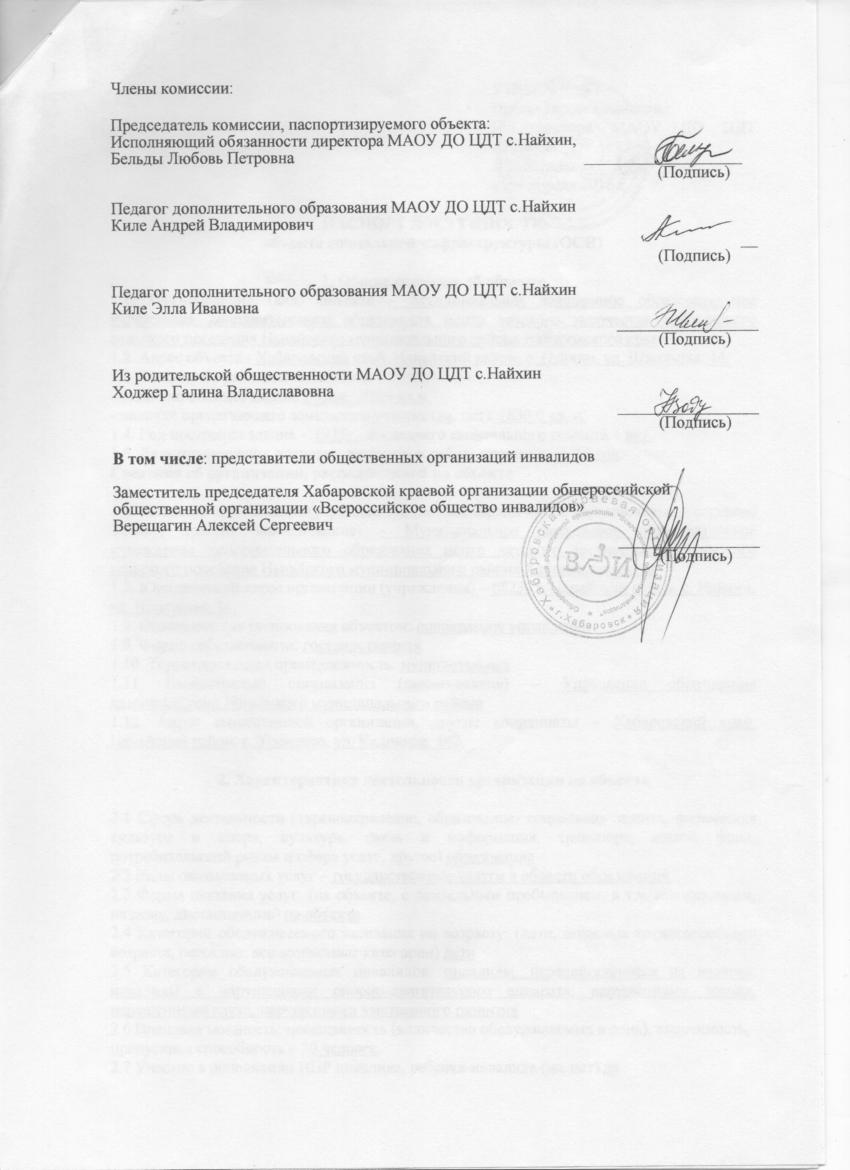 №№п/пКатегория инвалидов(вид нарушения)Вариант организации доступности объекта(формы обслуживания)*1.Все категории инвалидов и МГНв том числе инвалиды:2передвигающиеся на креслах-коляскахДУ3с нарушениями опорно-двигательного аппаратаБ4с нарушениями зренияДУ5с нарушениями слухаБ6с нарушениями умственного развитияБ№№п \пОсновные структурно-функциональные зоныСостояние доступности, в том числе для основных категорий инвалидов**1Территория, прилегающая к зданию (участок)ДЧ-И (К, С), ДП-И (О, Г, У)2Вход (входы) в зданиеДУ-И (К, С), ДЧ-И (О, Г, У)3Путь (пути) движения внутри здания (в т.ч. пути эвакуации)ДЧ-И (К, С), ДП-И (О, Г, У)4Зона целевого назначения здания (целевого посещения объекта)ДЧ-И (О, Г), ДУ (К, С), ДП (У)5Санитарно-гигиенические помещенияВНД6Система информации и связи (на всех зонах)ДЧ-И (К, О, С, Г), ДП-И (У)7Пути движения к объекту (от остановки транспорта)ДУ-В№Категория инвалидовСтепень доступности1К ДУ2ОБ3СДУ4ГБ5УБ№№п \пОсновные структурно-функциональные зоны объектаРекомендации по адаптации объекта (вид работы)*1Территория, прилегающая к зданию (участок)Текущий ремонт2Вход (входы) в зданиеТекущий ремонт3Путь (пути) движения внутри здания (в т.ч. пути эвакуации)Не нуждается4Зона целевого назначения здания (целевого посещения объекта)Текущий ремонт5Санитарно-гигиенические помещенияКапитальный ремонт6Система информации на объекте (на всех зонах)Текущий ремонт, индивидуальное решение с ТСР7Пути движения к объекту (от остановки транспорта)Индивидуальное решение с ТСР8.Все зоны и участкиТекущий ремонт